Dominican Child Development Center
                             130 Dero Drive, Ordot Guam 96910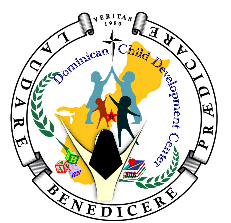                                  Tel: 671-477-7228  /  671-472-1524                                    Fax: 671-472-4282DCDC guidelines for re-opening.DROP - OFF AND PICK -UP:Drop off is between 7:00 am – 8:00 am and pick up is at 4:30 pm or earlier. The last pick up time will be 5:00 pmFace mask and facial covering is mandatory for every person who picks up and drops off the child.Parents/Guardian are not allowed to enter the inside the building/classrooms. Dropping off and picking up must be outside of the school campus and you will be assisted by the school employeesAll children must be passing through the temperature screening procedures three times a day before entering to the campus, before lunch and after naptime. Children with 99℉ or 38℃ will not be allowed to come in campus.All children must be passing through the shoes disinfectant ( stepping on a huge tray with the disinfectant solution) at the main entrance of the child facilities. Social distancing will be observed and enforced by a school personnel during drop off and pick up.  We placed decals/lines on the floor to direct traffic flow.Children will then head / go directly to their classroom once dropped offParent/guardian are asked to bring their own pen for sign in and sign out.Children ages 3, 4 and 5 years old are required to wear a face mask or face covering upon entering the school campus.Most importantly let your child stay home if they are feeling sick.Take Note: Upon your child entering through the gate, they must go through the sanitization process where they must step on the small disinfectant tray that contains a mat with diluted disinfectant solution and have a school personnel sanitize their shoes before fully entering through the gate and to their classroom.SANITATION AND DISINFECTING:Children must wash their hands or sanitize before entering the school campus.
All belongings that they brought with them to the school must be disinfected and sanitized as well. The school employees will assist the children. School employees will sanitize and disinfect shared services frequently (tables, chairs, toys and others.)Cots must be exclusively assigned and labeled for individual child’s use and must be sanitized or disinfected before and after use.Diapering station must be sanitized and disinfected frequently.Disposable gloves must be disposed and used accordingly to avoid any cross contamination. Gloves will be single use only.We will be following the CDC and DPHSS guidelines for Changing diapers for Toddlers.SOCIAL DISTANCING:A distance of 6 feet must be observed. Parents are encouraged to remind, motivate and practice their children on social distancing.No physical contact like hugging, shaking hands or anything that deals with their children touching hands. Number of students in the classroom must be limited or reduced accordingly.Grounds/floors, tables, chairs and etc. will be marked for social distancing (6 ft.or 2 meters)FOOD PREPARATION AND MEAL SERVICES:Breakfast must be done at home or outside before coming in.Lunch program are available at the cost of $3.00 dollars. Pack 2 snacks for the morning and the afternoon and drinks.All foods must be in the separate container and properly labelled. ISOLATION AND CARING FOR THE SICK CHILDREN:A child with 99°F or 38°C and up is advised to stay home.In the event that a child’s temperature went up higher that the set temperature, the child will be put to the school’s isolation ward and parent will be contacted for the child to picked up.For children who are taking medication and were sick the night before, we recommend that you do not to bring them to school the following day.DCDC EMPLOYEES GUIDELINES:TEACHER AND STAFF MUST:report to work 15 minutes before clock in for preparation. Pass through the process of temperature screening and disinfecting.Wear face mask/covering/face shield during instructional work time. Wear PPE if needed.Sanitize the classroom, students work area and all educational equipment and toys that the child usedCheck student’s temperature three (3) times a day and monitor every student in the classroomRead, understand and follow the general guidelines from CDC and DPHSS.OPERATION RESUME: OCTOBER 7, 2020.